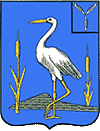 АДМИНИСТРАЦИЯ БОЛЬШЕКАРАЙСКОГО МУНИЦИПАЛЬНОГО ОБРАЗОВАНИЯ РОМАНОВСКОГОМУНИЦИПАЛЬНОГО РАЙОНА САРАТОВСКОЙ ОБЛАСТИ	Распоряжение	№ 7 - р31.03. 2021 годас.Большой КарайО         проведении               месячникапо    благоустройству   и   санитарнойочистке             на               территории Большекарайского  муниципального образования                         В целях улучшения уровня благоустройства и санитарного состояния  села Большой Карай и во исполнение распоряжения администрации Романовского муниципального района  от  31.03.2020 г. № 92-р «О проведении месячника по благоустройству и санитарной  очистке населенных пунктов Романовского муниципального района Саратовской области »:      1.Провести с 01 апреля по 01 мая 2021 года   на территории Большекарайского муниципального образования месячник по благоустройству и санитарной очистке поселения.     2.Разработать и утвердить организационно- технические мероприятия по  благоустройству и  санитарной очистке  населенного пункта:     - обеспечить  выполнение   организационно-технических мероприятий по благоустройству и санитарной   очистке населенного  пункта с участием коллективов предприятий, учреждений, организаций и населения в работе по наведению санитарного порядка на прилегающих к предприятиям, учреждениям, жилым домам территориях, уборке улиц, парка;      - уделить особое внимание уборке и благоустройству территории кладбища, ремонту ограждения и подъездного пути к нему, могил участников войн.     3. Признать утратившим силу распоряжение  администрации Большекарайского муниципального образования  от  05.03.2020 г. № 6-р « О проведении месячника по благоустройству и санитарной очистке населенного пункта Большекарайского  муниципального образования»    4.Данное распоряжение обнародовать в установленном порядке.    5.Контроль за исполнением настоящего распоряжения оставляю за собой.Глава Большекарайского   муниципального  образования                      Н.В.СоловьеваПриложение  к распоряжениюадминистрации Большекарайскогомуниципального образованияот 31.03.2021 г. № 7-р Организационно- технические мероприятия по благоустройству и санитарной очистке населенного пункта Большекарайского муниципального образования в 2020 году№п/пНаименование мероприятийСрокиисполненияФИО ответственного1.Рассмотреть на  собрании  граждан  вопросы санитарной очистки улиц и территорий, прилегающих к домовладениям апрель 2021Глава Большекарайского муниципального образования2.Организация и проведение субботника  по уборке парковой зоныапрель 2021Работники администрации;руководители организаций, учреждений                                        ( по согласованию)3.Благоустройство и санитарная очистка территории, прилегающей к воинскому захоронению, находящемуся   в парковой зоне.апрель 2021Глава Большекарайского муниципального образования4.Организация и проведение субботника по уборке стадионаапрель 2021Директор школы                       ( по согласованию)5.Организация  и проведение субботника по уборке  территории кладбища, уборка  могил участников ВОВ, не имеющих в селе родственниковапрель 2021Работники администрации;руководители организаций, учреждений                                    ( по согласованию)6.Организация и проведение мероприятий направленных на  облагораживание детской площадки в парковой зоне в течение месячникаГлава БольшекарайскогоМОДепутаты Совета Большекарайского МО7.Ремонт подъездного пути к кладбищуапрель 2021Работники администрации;Главы КФХ, ИП                              ( по согласованию)8.Приведение в надлежащий порядок  территории торговых точекапрель 2021ИП Глухова Н.В.                         ( по согласованию),ИП Стуклов В.А.                           ( по согласованию),ИП Дедова О.А.                            ( по согласованию),ПО «Романовское»                        ( по согласованию)9.Приведение в надлежащий порядок территории учреждений и организаций, находящихся на территории  поселенияВ течение месячникаРуководители предприятий и организаций                                     ( по согласованию)10.Благоустройство парковой зоны       ( частичное озеленение)апрель 2021Работники Дома культуры, библиотеки, ФОКа ( по согласованию)11.Очистка  свалки № 1апрель 2021Глава Большекарайского МО ;Главы КФХ ( по согласованию)12.Благоустройство и санитарная очистка подъездов к пожарным гидрантам апрель 2021Работники ОП                          с. Большой Карай                             ( по согласованию)13.Благоустройство территории, прилегающей к Памятнику погибшим в годы Великой Отечественной войны 1941-1945г.г..апрель 2021 Работники администрации Большекарайского МО14.Косметический ремонт ( побелка, покраска) Памятника погибшим в годы Великой Отечественной войны 1941-1945г.г..апрель 2021 Работники администрации Большекарайского МО15.Косметический ремонт ( побелка, покраска) воинского захоронения, находящегося в  парковой зонеапрель2021 Работники администрации Большекарайского МО16.Косметический ремонт ( побелка, покраска) мемориала                                      Е. М. Стоякина, находящегося у здания администрацииапрель 2021Работники администрации Большекарайского МО17.Благоустройство и санитарная очистка «Рощи памяти»апрель 2021Глава Большекарайского муниципального образования, директор школы                                            ( по согласованию)18.Рейдовые проверки по улицам селав течение месячникаГлава  Большекарайского МО,Депутаты Совета Большекарайского МО                ( по согласованию)19.Выявление нарушений правил благоустройства и принятие мер по их устранению  в течение месячникаГлава  Большекарайского МО,Депутаты Совета Большекарайского МО   ( по согласованию)